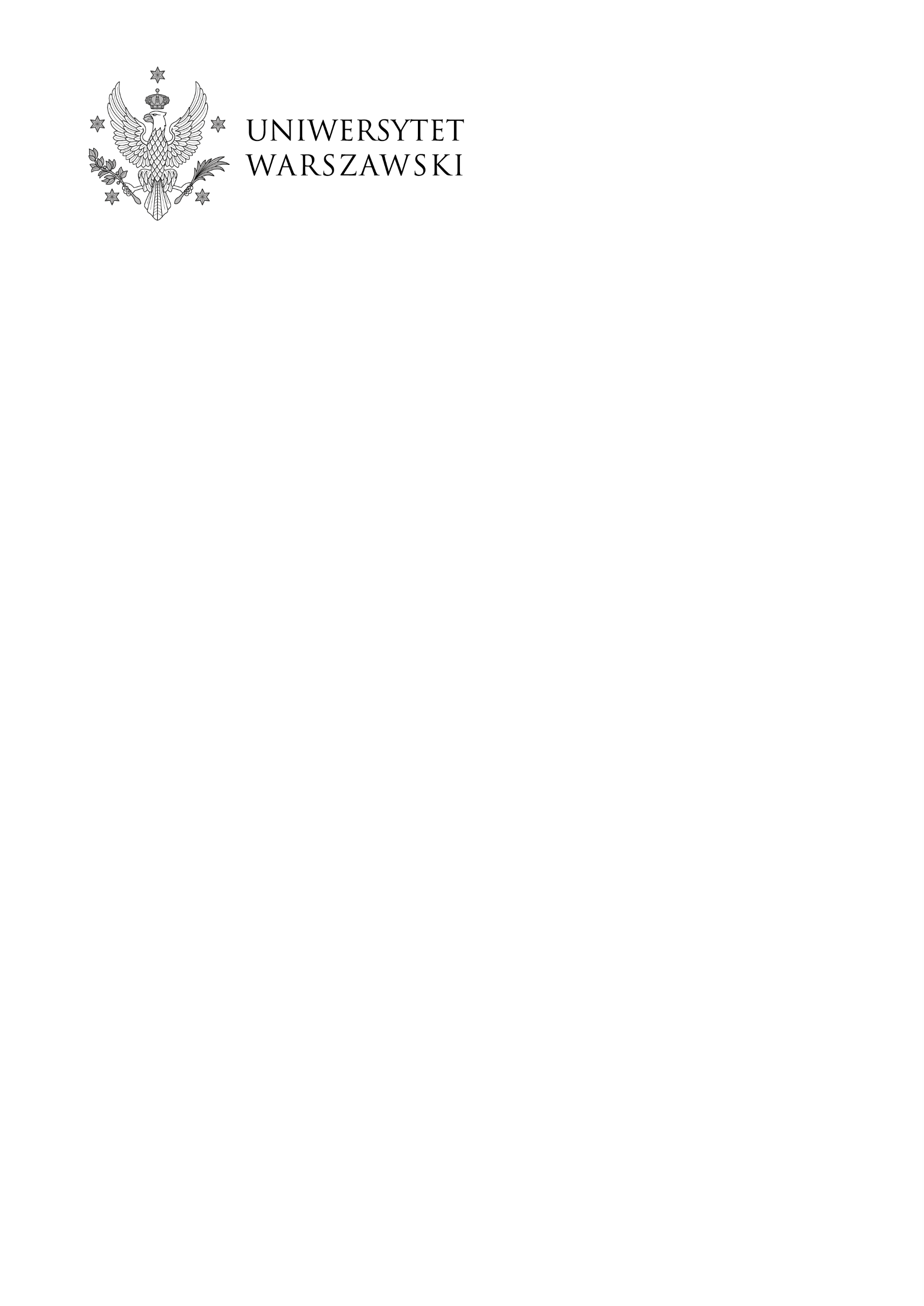                                                                                                                                                                                                                             Warszawa, dnia 25.05.2022 r.DZP-361/179/2021/KSU/564Do wszystkich zainteresowanychDotyczy: postępowania o udzielenia zamówienia publicznego prowadzonego w trybie podstawowym  nr DZP-361/179/2021 pn.: „Szkolenia informatyczne dla pracowników Uniwersytetu Warszawskiego” ZAWIADOMIENIE O UNIEWAŻNIENIU POSTĘPOWANIA W CZĘŚCI 6 Uniwersytet Warszawski, działając na podstawie art. 260 ust. 2 ustawy z dnia 11 września       2019 r. – Prawo zamówień publicznych (Dz. U. z 2021 r. poz. 1129, z późn. zm.), zwanej dalej ustawą, informuje, że postępowanie o udzielenie zamówienia publicznego w części 6 zostało przez Zamawiającego unieważnione na podstawie art. 255 pkt 2 ustawy.Uzasadnienie prawne unieważnienia w części 6:Zgodnie z art. 255 pkt 2 ustawy Zamawiający unieważnia postępowanie o udzielenie zamówienia, jeżeli wszystkie złożone wnioski o dopuszczenie do udziału w postępowaniu albo oferty podlegały odrzuceniu.Uzasadnienie faktyczne unieważnienia w części 6:Zamawiający unieważnia niniejsze postępowanie o udzielenie zamówienia w części 6, gdyż wszystkie złożone oferty na część 6: oferta Wykonawcy VAVATECH Sp. z o. o. oraz oferta Wykonawcy TechElf Sp. z o. o. zostały odrzucone.W imieniu ZamawiającegoPełnomocnik Rektora ds. zamówień publicznychmgr Piotr Skubera